TurkeyTurkeyTurkeyTurkeyAugust 2028August 2028August 2028August 2028MondayTuesdayWednesdayThursdayFridaySaturdaySunday12345678910111213141516171819202122232425262728293031Victory DayNOTES: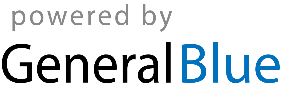 